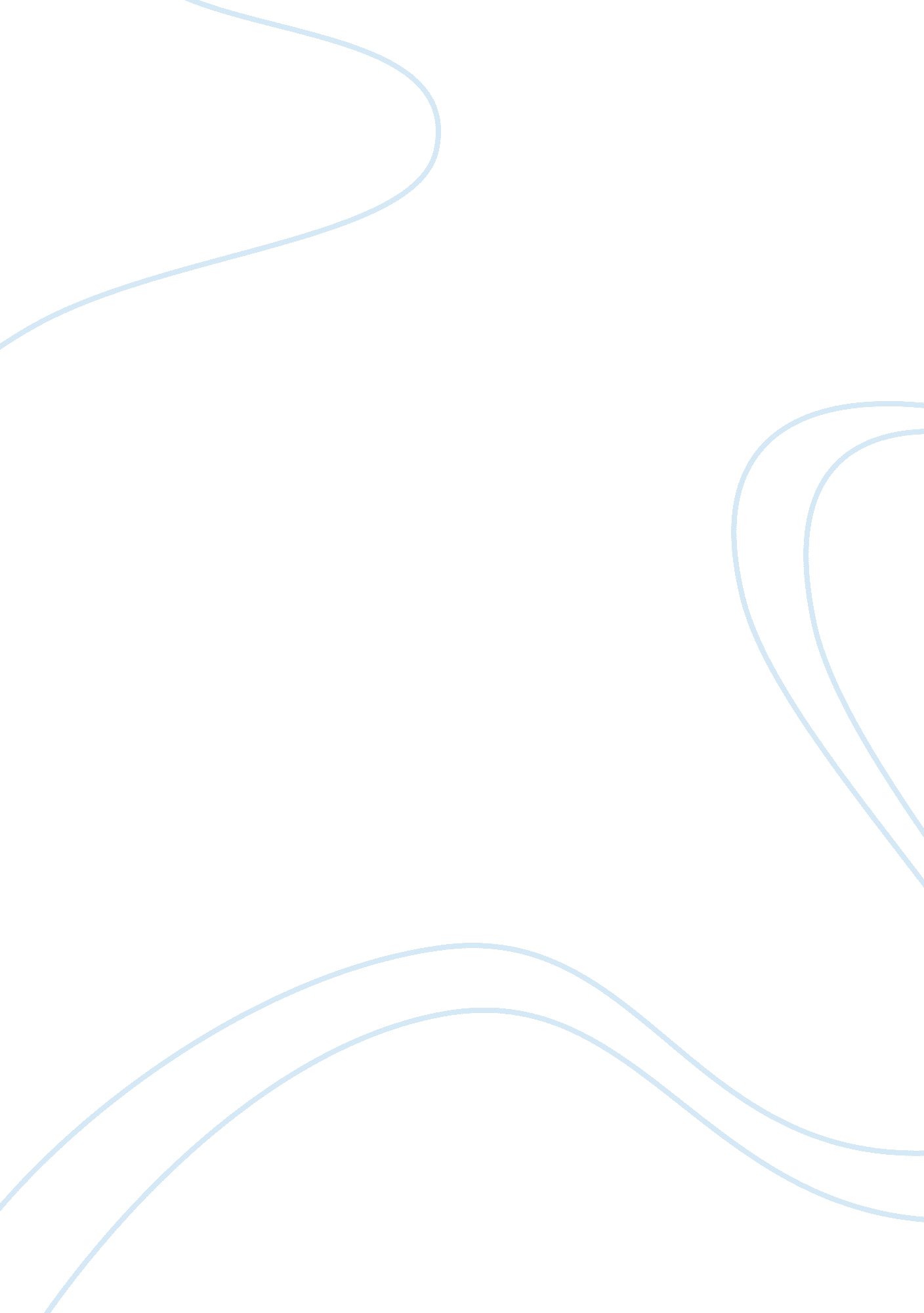 Young, single, childless women out-earn male counterpartsSociology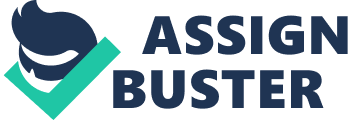 Article Critique Affiliation: Paul Wiseman’s article explores a very significant matter in today’s society. Over the years, the number of women signing up for jobs has increased across the globe. Women have found ways to conquer job market related barriers and challenges that would otherwise make it difficult for them to join the labor market. Wiseman (2010) notes that more and more and women are pursuing higher education, and subsequently entering male-dominated fields of employment. In this respect, Wiseman’s argument that unmarried, childless, and young women are potentially out-earning their male counterparts is highly probable in today’s real world work environments. 
It is important to note, however, that Wiseman’s emphasis on young women and their choice to be childless and unmarried is not the only factor that determines what women earn for the jobs they hold. Seniority, duties, and responsibilities also come in handy in determining the salary of any given employee. On the same note, legal regulations are in place to enforce earnings and minority access to employment opportunities. All these factors play a role in explaining why women could potentially earn more than men could, even if such earnings do not necessarily represent the earning position of every young, childless, and unmarried woman in the country. 
In conclusion, many different factors influence careers, jobs, and remuneration procedures. The arguments presented in Wiseman’s article do not fully explain job market disparities and variations from time to time. However, the article highlights critical information that is relevant to the ever-changing labor market in today’s world. 
Reference 
Wiseman, P. (2010). Young, single, childless women out-earn male counterparts. USA Today, September 2, 2010. 